STAFF MEETING AGENDA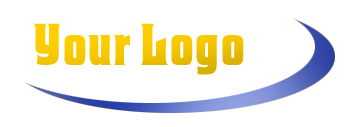   ATTENDEES REQUESTED:Call to OrderTeam Name / OrganizationAttendee NamesAttendees Not PresentWelcomePrevious MinutesAction Item ReportsReview of Week PreviousAdministrativeHousekeeping / OSHATrainingUnfinished / New Business for Next Meeting AgendaAdjournment
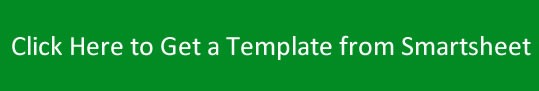 DATE:Thursday, March 17, 2016TIME:10:30 AMLOCATION:Conference Room BFACILITATOR:Sara HudsonSara HudsonSteve HartSara HudsonSteve HartSteve HartSara HudsonSteve HartSara HudsonSara HudsonSteve HartSara HudsonSteve HartDURATION:5 minPRESENTER:Anna JamesNOTES:Further informationDURATION:5 minPRESENTER:Anna JamesNOTES:Further informationDURATION:5 minPRESENTER:Anna JamesNOTES:Further informationDURATION:5 minPRESENTER:Anna JamesNOTES:Further informationDURATION:5 minPRESENTER:Anna JamesNOTES:Further informationDURATION:5 minPRESENTER:Anna JamesNOTES:Further informationDURATION:5 minPRESENTER:Anna JamesNOTES:Further informationDURATION:5 minPRESENTER:Anna JamesNOTES:Further informationFACILITATOR APPROVAL:
(Signature & Date)